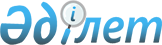 О Земельной комиссии города Алматы
					
			Утративший силу
			
			
		
					Постановление акимата города Алматы от 22 января 2008 года N 1/56. Зарегистрировано Департаментом юстиции города Алматы 22 февраля 2008 года N 770. Утратило силу постановлением акимата города Алматы от 02 ноября 2018 года № 4/515
      Сноска. Утратило силу постановлением акимата города Алматы от 02.11.2018 № 4/515 (вводится в действие по истечении десяти календарных дней после дня его первого официального опубликования).
      В соответствии с Земельным кодексом Республики Казахстан акимат города Алматы ПОСТАНОВЛЯЕТ : 
      1. (Пункт 1 утратил силу  постановлением акимата города Алматы от 11.08.2008 N 4/653) 


      2. Утвердить Положение о Земельной комиссии города Алматы и форму заключения Земельной комиссии города Алматы согласно приложениям 2, 3. 
      3.  Постановление акимата города Алматы "О некоторых вопросах деятельности уполномоченных государственных органов города Алматы в области регулирования земельных правоотношений" от 12 апреля 2005 года N 2/211 (зарегистрировано в Реестре государственной регистрации нормативных правовых актов за N 658, опубликовано 2 июня 2005 года в газете "Вечерний Алматы" и 28 мая 2005 года в газете "Алматы Акшамы", с изменениями, внесенными постановлением акимата города Алматы от 17 июня 2005 года N 3/364 "О внесении изменений в постановление акимата города Алматы от 12 апреля 2005 года N 2/211 "О некоторых вопросах деятельности уполномоченных государственных органов города Алматы в области регулирования земельных правоотношений", зарегистрировано в Реестре государственной регистрации нормативных правовых актов за N 665 от 12 июля 2005 года, опубликовано 4 августа 2005 года в газете "Вечерний Алматы" N 156 и 23 июля 2005 года в газете "Алматы Акшамы" N 83, с изменениями и дополнениями, внесенными постановлением акимата города Алматы от 3 октября 2006 года N 6/1167 "О внесении изменения и дополнения в постановление акимата города Алматы от 12 апреля 2005 года N 2/211 "О некоторых вопросах деятельности уполномоченных государственных органов города Алматы в области регулирования земельных правоотношений", зарегистрировано в Реестре государственной регистрации нормативных правовых актов за N 715 от 2 ноября 2006 года, опубликовано 7 декабря 2006 года в газете "Вечерний Алматы" N 236-238 и 2 декабря 2006 года в газете "Алматы Акшамы" N 139, с изменением, внесенным постановлением акимата города Алматы от 10 января 2007 года N 1/71 "О внесении изменений в постановление акимата города Алматы от 12 апреля 2005 года N 2/211 "О некоторых вопросах деятельности уполномоченных государственных органов города Алматы в области регулирования земельных правоотношений", зарегистрировано в Реестре государственной регистрации нормативных правовых актов за N 733 от 24 января 2007 года, опубликовано 15 февраля 2007 года в газете "Вечерний Алматы" N 33-36 и 15 февраля 2007 года в газете "Алматы Акшамы" N 19, с изменениями, внесенными постановлением акимата города Алматы от 28 февраля 2007 года N 2/288 "О внесении изменения в постановление акимата города Алматы от 12 апреля 2005 года N 2/211 "О некоторых вопросах деятельности уполномоченных государственных органов города Алматы в области регулирования земельных правоотношений", зарегистрировано в Реестре государственной регистрации нормативных правовых актов за N 740 от 16 марта 2007 года, опубликовано 3 апреля 2007 года в газете "Вечерний Алматы" N 75, 27 марта 2007 года в газете "Алматы Акшамы" N 35) признать утратившим силу. 
      4. Контроль за исполнением настоящего постановления оставляю за собой.
      5. Настоящее постановление вводится в действие по истечении десяти календарных дней после дня его первого официального опубликования. СОСТАВ
Земельной комиссии города Алматы
      Сноска. Приложение 1 утратило силу  постановлением акимата города Алматы от 11.08.2008 N 4/653.  ПОЛОЖЕНИЕ
о Земельной комиссии города Алматы
1. Общие положения
      1. Земельная комиссия города Алматы (далее - Комиссия) создается во исполнение положений Земельного  кодекса Республики Казахстан по предоставлению прав на земельные участки, продаже земельных участков или права аренды на земельный участок, изменению целевого назначения земельных участков и изъятию земельных участков, в том числе для государственных нужд, по отнесению земельных участков к землям общего пользования на землях населенных пунктов, а также по исключению из состава земель общего пользования, в связи с изменением их целевого назначения в городе Алматы. 
      2. В своей деятельности Комиссия руководствуется действующим законодательством Республики Казахстан и настоящим Положением.  2. Состав Комиссии
      3. Комиссия создается постановлением акимата города Алматы из числа депутатов маслихата города Алматы, представителей управлений земельных отношений, архитектуры и градостроительства города Алматы, Палаты предпринимателей города Алматы и иных органов и организаций. 
      В состав Комиссии входят председатель Комиссии, его заместитель, члены Комиссии. 
      Председателем Комиссии является заместитель акима города Алматы.
      Сноска. Пункт 3 с изменениями, внесенными постановлениями Акимата города Алматы от 10.09.2015 N 3/541  (вводится в действие по истечении десяти календарных дней после дня его первого официального опубликования); от 06.09.2017 N 3/351 (вводится в действие по истечении десяти календарных дней после дня его первого официального опубликования).


      4. Количество членов Комиссии должно быть нечетным и не менее семи человек. 
      Секретарь Комиссии не является ее членом и не имеет права голоса при принятии Комиссией решений. 
      Секретарь Комиссии, обеспечивает ведение протокола.
      Сноска. Пункт 4 с изменениями, внесенными постановлениями Акимата города Алматы от 10.09.2015 N 3/541 (вводится в действие по истечении десяти календарных дней после дня его первого официального опубликования); от 06.09.2017 N 3/351 (вводится в действие по истечении десяти календарных дней после дня его первого официального опубликования).


      5. Заседания Комиссии должны созываться один раз в неделю. 
      6. Решения Комиссии принимаются открытым голосованием простым большинством голосов, в случае равенства голосов решающим является голос председателя Комиссии. 
      Решения Комиссии считаются правомочными, если в голосовании приняли участие не менее половины членов Комиссии из общего числа. 
      7. Формирование повестки очередного заседания Комиссии, созыв членов Комиссии, подготовка проектов заключений Комиссии и другие необходимые мероприятия обеспечиваются Управлением земельных отношений города Алматы.  3. Функции и права Комиссии
      8. Функции Комиссии: 
      1) рассматривает заявления о предоставлении прав на земельные участки, продажу земельных участков и права аренды на земельные участки, изменение целевого назначения земельных участков и на изъятие земельных участков, в том числе для государственных нужд; 
      2) дает заключения об удовлетворении заявления либо отказе в его удовлетворении; 
      3) определяет конкретные земельные участки или права аренды на земельные участки, выставляемые на торги для последующего их внесения акиматом города Алматы на утверждение Маслихата города Алматы. 
      4) рассматривает вопросы, связанные с отнесением земельных участков к землям общего пользования на землях населенных пунктов, а также по исключению из состава земель общего пользования, в связи с изменением их целевого назначения. 
      Права Комиссии: 
      1) запрашивать и получать от государственных органов, иных организаций, должностных лиц и граждан необходимую информацию по вопросам предоставления, продажи и изъятия земельных участков; 
      2) вносить на рассмотрение акимата города Алматы предложения по вопросам, отнесенным к функциям Комиссии.  4. Полномочия председателя Комиссии
      9. Председатель Комиссии: 
      1) осуществляет руководство деятельностью Комиссии; 
      2) ведет заседание Комиссии; 
      3) утверждает заключение Комиссии. 
      В случае отсутствие председателя Комиссии, его полномочия возлагаются на заместителя председателя Комиссии.  5. Заключительные положения
      10. Заключение Комиссии является основанием для подготовки соответствующего проекта постановления акимата города Алматы в установленном законом порядке. 
      Утверждаю : 
      Заместитель акима города Алматы, 
      Председатель земельной комиссии города Алматы 
      ___________________ Султанбеков К.Т. 
      "___" _____________ 200__ г.  ЗАКЛЮЧЕНИЕ
Земельной комиссии города Алматы 
      Согласно заявлению _______________________________________________________
                               (Ф.И.О., наименование юридического лица, номер письма) 
      и по поручению акимата города Алматы от "___" _____________ 200__ года N ____, 
      Земельная комиссия, рассмотрев материалы о предоставлении земельного участка 
      __________________________________________________________________
                             (назначение объекта) 
      __________________________________________________________________
                      (место расположения земельного участка) 
      считает _______________________ предоставление земельного участка
            (возможным или невозможным) 
      по указанному целевому назначению. 
      Примечание: __________________________________________________________________________
 (причины, со ссылкой на норму закона, в случае невозможности предоставления
                           земельного участка) 
      СОГЛАСОВАНО: 
					© 2012. РГП на ПХВ «Институт законодательства и правовой информации Республики Казахстан» Министерства юстиции Республики Казахстан
				
      Аким города Алматы И.

Тасмагамбетов
Приложение 1
к постановлению акимата
города Алматы
от 22 января 2008 года N 1/56 Приложение 2
к постановлению акимата
города Алматы
от 22 января 2008 года N 1/56 Приложение 3
постановлению акимата
города Алматы
от 22 января 2008 года N 1/56 
Начальник Управления земельных отношений города Алматы 
Б. Торгаев 
Директор Департамента архитектуры и градостроительства города Алматы 
Я. Заяц 
Начальник межрегиональной земельной инспекции агентства Республики Казахстан по управлению земельными ресурсами по Алматинской области и города Алматы 
А. Бегманов 
Депутат Алматинского городского Маслихата 
Т. Есболов 
Начальник Управления государственного контроля и надзора в области чрезвычайных ситуаций города Алматы 
У. Накисбеков 
Директор Департамента государственного санитарно-эпидемиологического надзора города Алматы 
Е. Дурумбетов 
Директор Департамента государственного архитектурно-строительного контроля города Алматы 
К. Конирбаев 
Заместитель директора Департамента строительства города Алматы 
К. Нуркадилов 
Директор Департамента природных ресурсов и регулирования природопользования города Алматы 
С. Макежанов 
Начальник Алматинского городского управления охраны окружающей среды 
Г. Садибеков 
Заместитель начальника Балхаш-Алакольского бассейнового водохозяйственного управления 
Ж. Аманбаев 
Директор филиала в городе Алматы Общенационального союза предпринимателей и работодателей "Атамекен" 
А. Ибраев 